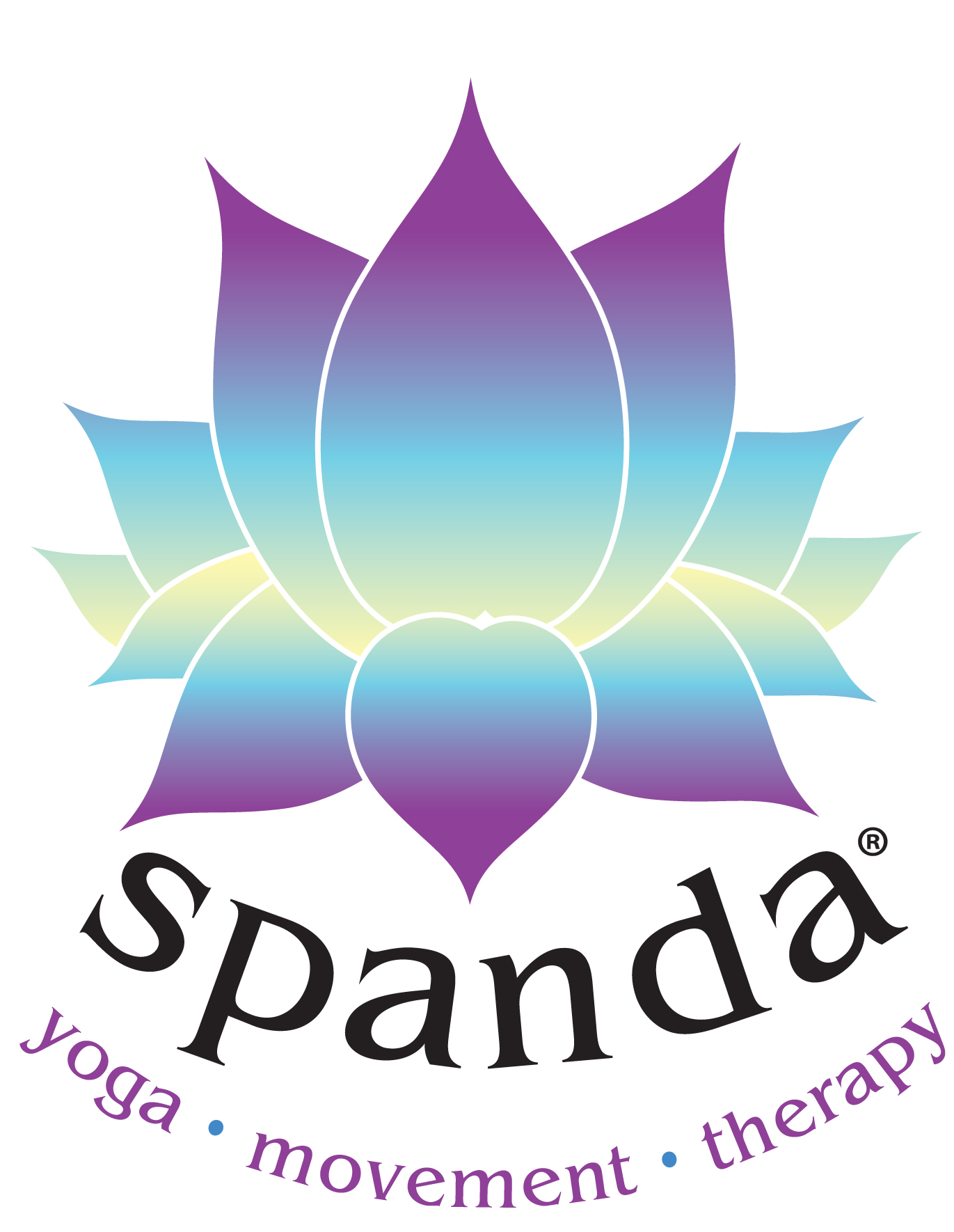 Spanda® Yoga Movement Therapy300-hour Teacher Training &Professional Yoga Therapist Training Application FormWe’re so glad you are choosing to apply! Please feel free to contact us during any part of the application process with any questions you may have.Full Name: ___________________________________________________	Male / Female (circle one)Mailing Address: ______________________________________________________________ Age _________Phone (H) __________________________ (W) ________________________ (C) _______________________Work Address _______________________________________________________________________________Email ___________________________ Date of Birth _______________ Profession __________________Training Location _____________________________ Training Dates ____________________________QuestionairePlease respond to the questions below. Use additional space as needed.Outline and describe your primary vocational history. ______________________________________________________________________________ ______________________________________________________________________________ ______________________________________________________________________________ Outline your academic history. ______________________________________________________________________________ ______________________________________________________________________________ ______________________________________________________________________________ Briefly describe your current yoga practice and style. ______________________________________________________________________________ ______________________________________________________________________________ ______________________________________________________________________________Please briefly describe your 200-hour, 300-hour, and/or other yoga studies and training experience. Include: style, school, main teacher, location, date, program emphasis, and anything else you’d like us to know about it and your relation to it. Please specify areas of particular interest.______________________________________________________________________________ ______________________________________________________________________________ ______________________________________________________________________________ Please list or describe and somatic, dance, movement, fitness, athletic, bodywork, martial arts activities or trainings.______________________________________________________________________________ ______________________________________________________________________________ ______________________________________________________________________________ Please list or describe any meditation training or background, and any other body-mind study or training with which you have experience, such as Hakomi Method, Vipassana, etc. ______________________________________________________________________________ ______________________________________________________________________________ ______________________________________________________________________________ What, if any, classical yoga texts have you studied?______________________________________________________________________________ ______________________________________________________________________________ ______________________________________________________________________________ Have you been through any personal therapeutic process, such as yoga or physical therapy? Briefly describe the nature of the work and length of treatment. How did this process impact your understanding of yourself and the healing process? ______________________________________________________________________________ ______________________________________________________________________________ ______________________________________________________________________________In what other forms of personal growth work have you engaged? ______________________________________________________________________________ ______________________________________________________________________________ ______________________________________________________________________________ What is your understanding of a yoga therapist and how does a yoga therapist differ from a yoga teacher? ______________________________________________________________________________ ______________________________________________________________________________ ______________________________________________________________________________ Describe a student/situation you would like to learn how to handle differently or more fully through your therapist training. Reviewing your description, list at least three questions that you could ask of this program and/or a mentor. ______________________________________________________________________________ ______________________________________________________________________________ ______________________________________________________________________________ ______________________________________________________________________________ ______________________________________________________________________________ What are some of the ways you facilitate your students taking what they learn from class “off the mat” and into their lives? ______________________________________________________________________________ ______________________________________________________________________________ ______________________________________________________________________________ ReferencesPlease ask two references to fill out the reference forms provided. At least one reference should be from someone who knows you as a teacher, therapist, care-giver, or in another professional capacity. My references:(1) Name ________________________________ Email _____________________ Phone ________________Address _______________________________________________________________________________________(2) Name ________________________________ Email _____________________ Phone ________________Address _______________________________________________________________________________________Short AnswersOn a separate sheet, please briefly answer the following questions or write your answers in essay form (@3-4pages): What attracts you to this program? What important life experiences have led you to this point that you feel you want to continue your education as a yoga teacher and/or become a yoga therapist? What do you hope to receive from this program? With whom and how do you expect to use your training? What do you feel are the most important qualities for a yoga teacher or therapist to embody? How would you assess your strengths as they relate to sharing yoga? How would you assess any of your blind spots that may impact your effectiveness in working with others? Anything else?Please sign and return this application form along with these items:A photo of you (We use this to familiarize our faculty with you prior to meeting you. It is in no way used for screening purposes!)Your completed Short Answers.I understand that acceptance is based on assessment of my general qualifications and is at the sole discretion of Spanda® Yoga Movement Therapy. Signature __________________________________________________ Date ____________________________Please email your completed application to: symt@spandayoga.com, or mail to: Spanda® Yoga, 15 Timberlane Drive, Pennington, NJ 08534